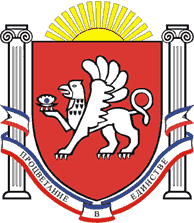 РЕСПУБЛИКА  КРЫМРАЗДОЛЬНЕНСКИЙ РАЙОНЗИМИНСКИЙ  СЕЛЬСКИЙ  СОВЕТ-е  заседание     созываРЕШЕНИЕ №    от               .2019 г.                      	   с. Зимино   О проекте решения «О создании Совета территорий  Зиминского    сельского поселения Раздольненского района  Республики Крым»               В соответствии с Федеральным законом от 06.10.2003 N 131-ФЗ                       "Об общих принципах местного самоуправления в Российской Федерации", ст.14 Устава Зиминского сельского поселения Раздольненского района Республики Крым, с целью развития и совершенствования форм участия жителей поселения  в самоуправлении и принятии социально значимых решений на всех уровнях организации сообщества, Зиминский сельский совет  РЕШИЛ:1.Одобрить проект решения «О создании Совета территорий  Зиминского    сельского поселения Раздольненского района  Республики Крым»                                  ( приложение)       2. Настоящее решение вступает в силу со дня его подписания и подлежит официальному опубликованию (обнародованию) на информационных стендах населенных пунктов Зиминского сельского поселения и  на официальном сайте Администрации Зиминского сельского поселения в сети Интернет http://зиминкое-сп.рф/.3. Направить проект решения  «О создании Совета территорий  Зиминского    сельского поселения Раздольненского района  Республики Крым»    в прокуратуру Раздольненского района на предмет соответствия действующему законодательству.     4. Рассмотреть и утвердить  проект решения «О создании Совета территорий Зиминского    сельского поселения Раздольненского района  Республики Крым»    после получения заключения  прокуратуры Раздольненского района на предмет утверждения.Председатель Зиминского сельскогосовета- глава АдминистрацииЗиминского сельского поселения			                  С.В.Канцелярук                                                                                                               ПРОЕКТРЕСПУБЛИКА  КРЫМРАЗДОЛЬНЕНСКИЙ РАЙОНЗИМИНСКИЙ  СЕЛЬСКИЙ  СОВЕТ-е  заседание     созываРЕШЕНИЕ №    от               .2019 г.                      	   с. Зимино   «О создании Совета территорий  Зиминского    сельского поселения Раздольненского района  Республики Крым»               В соответствии с Федеральным законом от 06.10.2003 N 131-ФЗ                       "Об общих принципах местного самоуправления в Российской Федерации", Уставом Зиминского сельского поселения Раздольненского района Республики Крым, с целью развития и совершенствования форм участия жителей поселения  в самоуправлении и принятии социально значимых решений на всех уровнях организации сообщества,                                              Зиминский сельский совет  РЕШИЛ1. Создать на территории Зиминского сельского поселения Раздольненского района Республики Крым Совет территорий Зиминского сельского поселения Раздольненского района Республики Крым (далее – Совет территорий поселения).2.Утвердить Положение о Совете территорий Зиминского сельского поселения Раздольненского района Республики Крым ( приложение 1).3. Утвердить центр размещения территориального совета (приложение 2).4. Назначить Председателем Совета территорий поселения – Канцелярук Сергея Викторовича – председателя Зиминского сельского совета- главу Администрации Зиминского сельского поселения Раздольненского района Республики Крым.5. Администрации Зиминского сельского поселения Раздольненского района Республики Крым утвердить персональный состав Совета территорий поселения.6. Решение опубликовать на информационном стенде Зиминского сельского совета, на сайте Администрации «Зиминское-сп.рф».7. Контроль за исполнением настоящего решения возложить на постоянную комиссию по бюджету, налогам, муниципальной собственности, земельным и имущественным отношениям, социально-экономическому развитию, законности, правопорядку, регламенту, служебной этике, кадровой  политике и местному самоуправлению.Председатель Зиминского сельскогосовета-глава АдминистрацииЗиминского сельского поселения                                            С.В.КанцелярукПриложение 1. к решению Зиминского сельского совета от______№ _________ПОЛОЖЕНИЕ О СОВЕТЕ ТЕРРИТОРИЙ ЗИМИНСКОГО СЕЛЬСКОГО ПОСЕЛЕНИЯ РАЗДОЛЬНЕНСКОГО РАЙОНА РЕСПУБЛИКИ КРЫМ
1. Общие положенияНастоящее Положение о Совете территорий Зиминского сельского поселения Раздольненского района Республики Крым (далее Положение) определяет основные полномочия, права, порядок формирования и правовой статус Совета территорий Зиминского сельского поселения Раздольненского района Республики Крым (далее Совет территорий поселения)Совет территорий поселения является постоянно действующим коллегиальным органом, который создается для взаимодействия председателя  Зиминского_сельского совета- главы Администрации Зиминского сельского поселения Раздольненского района с населением территории с целью развития и совершенствования форм участия жителей поселения  в самоуправлении и принятии социально значимых решений на всех уровнях организации сообщества.Совет территорий поселенияне является юридическим лицом.Совет территорий поселенияне ведет предпринимательскую деятельность.Совет территорий поселения создается в границах муниципального образования Зиминское сельское поселение Раздольненского района  Республики Крым.Совет территорий поселенияв своей деятельности руководствуется Конституцией Российской Федерации, Федеральными законами Российской Федерации, Федеральным законом от 06.10.2003 N 131-ФЗ "Об общих принципах организации местного самоуправления в Российской Федерации", законами Республики Крым, Уставом муниципального образования Зиминское сельское поселение Раздольненского района Республики Крым и настоящим Положением.Срок полномочий состава Совета территорий поселения 5 лет со дня проведения первого заседания Совета территорий поселения. Любой житель соответствующей территории, либо работающий на предприятии (учреждении, организации), расположенном на данной территории, достигший совершеннолетнего возраста, имеет право получать информацию, вносить предложения в Совет территорий поселения.Деятельность Совета территорий поселения основана на принципах:законности;участия жителей в разработке, принятии и реализации решений территориального значения;гласности и учета общественного мнения;тесного взаимодействия Совета территорий поселенияс организациями, предприятиями, учреждениями и населением территории.Задачи Совета территорий поселенияСодействие формированию на территории поселения  развитой сети институтов гражданского общества.Обеспечение участия в общественном самоуправлении гражданских институтов и целевых групп населения.Создание условий для открытого диалога между жителями поселения  и местным самоуправлением.Развитие территориального общественного самоуправления.Анализ общественного мнения по важнейшим социальным, политическим и экономическим вопросам, обсуждаемым на федеральном, региональном и местном уровнях и затрагивающим интересы большинства населения поселения. Учет общественного мнения при принятии управленческих решений.  Структура, порядок формирования и работа Совета территорий поселенияСовет территорий поселениясостоит из председателя, заместителя председателя, секретаря и членов Совета.В структуру Совета территорий поселения входят предприятия, организации, учреждения различных форм собственности (образования, здравоохранения, культуры), общественные объединения  и иные  некоммерческие организации, органы правопорядка, духовенства, расположенные на территории поселения.Совета территорий поселения формируется в порядке, предусмотренном настоящей статьей, и состоит из членов в количестве до 10 человек.Территориальный совет входящий в структуру Совета территорий Первомайского района в своей деятельности подотчётен и подконтролен Совету территорий района.Руководителями Советов территорий поселений являются главы поселений, вошедшие в состав представительного органа муниципального района как депутаты районного совета (или являющиеся депутатами представительного органа муниципального образования.Территориальные советы по итогам заседания определяет три делегата для участия в работе заседаний Совета территории района. Обязательным Членом Совета территории района является руководитель Территориального совета поселения. Территориальный совет поселения в обязательном порядке рассматривает Перечень социально-значимых вопросов, определенных Советом территории района. Председатель Зиминского сельского совета- глава Администрации Зиминского сельского поселения Раздольненского района назначается решением Зиминского сельского  совета председателем Совета территорий поселения.Совет территорий поселения на своем первом заседании, которое проводится в течении 45 календарных дней со дня вступления в законную силу решения Зиминского сельского совета о создании Совета территорий поселения, избирает заместителя председателя, секретаря из числа членов Совета территорий поселения.                                                      В состав Совета территорийпоселения входят:представители общественных объединений и иных некоммерческих организаций, органов территориального общественного самоуправления, действующих на территории сельского поселения;представители предприятий, организаций, учреждений различных форм собственности (образования, здравоохранения, культуры), расположенных территории сельского поселения;представители Администрации сельского поселения;индивидуальные предприниматели, осуществляющие деятельность на территории сельского поселения;представители управляющих организаций, осуществляющих обслуживание жилищного фонда территории;председатели уличных, домовых, дворовых комитетов, старшие по домам и подъездам, лица, имеющие поощрения за заслуги в общественно значимой деятельности, постоянно проживающие на территории сельского поселения;представители органов правопорядка;представители совета Общественности сельского поселения;представители духовенства;депутаты сельского совета.3.6.1. по личному заявлению, составленному в произвольной форме и поданному в течение 15 календарных дней с момента официального обнародования решения Зиминского совета «О создании Совета территорий поселения» на официальном сайте Зиминское-сп.рф, в Администрацию Зиминского сельского поселения Раздольненского района:депутаты Зиминского сельского совета  Раздольненского района Республики Крым;представители общественных объединений и иных некоммерческих организаций, органов территориального общественного самоуправления, действующих на территории сельского поселения;представители предприятий, организаций, учреждений различных форм собственности (образования, здравоохранения, культуры), расположенных территории сельского поселения;предприниматели, осуществляющие деятельность на данной территории;представители жилищных эксплуатирующих организаций, осуществляющих обслуживание жилого фонда территории;председатели органов территориального общественного самоуправления, старшие по дому (подъезду), старосты сельских населенных пунктов;представители органов правопорядка;представители духовенства;любой житель соответствующей территории, либо работающий на предприятии (учреждении, организации), расположенном на данной территории, достигший совершеннолетнего возраста.3.7     Членом Совета территорий поселения не могут быть:лица, признанные судом недееспособными или ограниченно дееспособными;лица, имеющие неснятую или непогашенную судимость;лица, занимающие должности федеральной государственной службы, государственные должности субъектов Российской Федерации, должности государственной гражданской и муниципальной службы субъектов Российской Федерации.3.8   Не допускаются к выдвижению кандидатов в члены Совета территорий поселения   следующие некоммерческие организации: некоммерческие организации, которым в соответствии с Федеральным законом «О противодействии экстремистской деятельности» вынесено предупреждение в письменной форме о недопустимости осуществления экстремистской деятельности, – в течение одного года со дня вынесения предупреждения, если оно не было признано судом незаконным; некоммерческие организации, деятельность которых приостановлена в соответствии с Федеральным законом «О противодействии экстремистской деятельности», если решение о приостановлении не было признано судом незаконным;  политические партии.       3.9. Совет территорий поселения считается сформированным, если в его состав вошло не менее 3/4 от установленного настоящим Положением числа членов  Совета территорий поселения.     3.10 Персональный состав Совета территорий поселения формируется                                 в соответствии с пунктом 3.6 настоящего Положения, и утверждается постановлением председателя Зиминнского сельского совета-главы Администрации Зиминского сельского поселения Раздольненского района.                                  В случае поступления в Администрацию Зиминского сельского поселения Раздольненского района  заявления от членов Совета территорий поселения, составленного в произвольной форме о выходе из состава Совета территорий поселения  лиц, указанных  в пункте 3.6.1, в персональный состав Совета территорий поселения вносятся изменения постановлением председателя Зимиснкого сельского совета- главы  Администрации Зиминского  сельского поселения Раздольненского района. Работу Совета территорий поселения организует председатель Совета территорий поселения в соответствии с Положения. .Председатель Совета территорий поселения:осуществляет общее руководство деятельностью Совета территорий поселения;действует без доверенности от имени Совета территорий поселения, ведет переговоры с юридическими и физическими лицами;разрабатывает план работы Совета территорий поселения;дает указания в пределах предоставленных ему полномочий;представляет интересы жителей территории в органах государственной власти и местного самоуправления, организациях, рассматривающих проблемы данной территории;организует личный прием населения, рассматривает, в пределах своей компетенции, заявления, жалобы и предложения жителей территории.подписывает протокол заседаний Совета территорий поселения. Форма протокола утверждается на первом заседании Совета территорий поселения.3.12   Организация и техническое обеспечение Совета территорий поселения  ведется Администрацией Зиминского сельского поселения Раздольненского района.Заседания Совета территорий поселения проводятся по мере необходимости, но не реже одного раза в квартал. Заседания Совета территорий поселения считаются правомочными при участии в них более половины персонального состава Совета территорий поселения.В заседании Совета территорий поселения могут принимать участие с правом совещательного голоса приглашенные депутаты Зиминского сельского совета, не входящие в состав Совета территорий поселения, а также представители органов власти  Раздольненского  района.  На заседания Совета территорий поселения приглашаются сотрудники Администрации Зиминского сельского поселения с информацией по вопросам социально-экономического развития территории в целом.Итоговым документом Совета территорий поселения является протокол заседания Совета территорий поселения.По каждому вопросу повестки дня принимается решение, которое оформляется протоколом заседания Совета территорий поселения.Решения считаются принятыми, если за них проголосовало более половины присутствующих членов Совета территорий поселения. В случае равенства голосов, голос председателя считается решающим. Принятые на заседании Совета территорий поселения решения имеют рекомендательный характер.4.	Полномочия, права и ответственность Совета территорий поселения4.1.	Совет территорий поселения имеет следующие полномочия и права: На добровольных началах взаимодействует с органами территориального общественного самоуправления, осуществляющими свою деятельность на данной территории.Взаимодействует с предприятиями и организациями, учреждениями различных форм собственности, товариществами собственников жилья, управляющими компаниями, другими жилищными эксплуатирующими организациями, иными общественными организациями, объединениями по вопросам местного значения.Вносит предложения о включении в планы социально-экономического развития и целевые программы поселения по развитию местного самоуправления и комплексному развитию соответствующей территории.Обсуждает на заседаниях Совет территорий поселения вопросы благоустройства территории, сохранности и надлежащего обслуживания жилищного фонда и социальных объектов, организации досуга, охраны природы, проведения мероприятий по обеспечению общественной безопасности и защите законных прав и интересов граждан, иные вопросы жизнедеятельности населения, проживающего на соответствующей территории. Обсуждает на заседаниях Совет территорий поселения проекты решений органа местного самоуправления по наиболее важным вопросам жизнедеятельности населения.Рассматривает на заседаниях Совет территорий поселения информацию о работе, проведенной депутатами сельского поселения на закрепленной территории.Заслушивает отчеты председателя Совет территорий поселения.Информирует о своей деятельности жителей территории.Организует выполнение решений собрания жителей, проживающих на соответствующей территории, а также содействует реализации решений органа местного самоуправления.Способствует организации на соответствующей территории проведения общественных работ по обеспечению сохранности жилого фонда, благоустройству и озеленению территории, улучшению санитарного состояния дворовых территорий, спортивных и детских игровых площадок, других объектов мест общего пользования; проведения мероприятий по обеспечению безопасности и правопорядка на дворовых территориях; проведения субботников и других общественно-значимых работ, проводимых на соответствующей территории.Оказывает содействие органу местного самоуправления в вопросах контроля качества и сроков выполнения работ по благоустройству территории, ремонту жилого фонда, объектов социальной инфраструктуры, других социально-значимых работ, проводимых на соответствующей территории.Вносит предложения по оказанию социальной, материальной и иной помощи нуждающимся жителям, проживающим на соответствующей территории в орган местного самоуправления, а также руководителям хозяйствующих субъектов.Оказывает содействие органу местного самоуправления в организации избирательных кампаний, проведение референдумов и опросов.Способствует организации досуга населения, проведению культурно-массовых и спортивных мероприятий с населением по месту жительства, содействует развитию народного творчества.Обеспечивает привлечение населения, проживающего на соответствующей территории для участия в акциях, смотрах – конкурсах и других мероприятиях, проводимых на соответствующей территории; Оказывает содействие органам охраны общественного порядка, в том числе по согласованию с органами внутренних дел и участковыми уполномоченными полиции. Оказывает содействие в формировании рынка услуг по содержанию жилищного и коммунального хозяйства на соответствующей территории, вносит предложения по созданиютовариществ собственников жилья.Может принимать участие совместно со службами жилищного и коммунального хозяйства в реализации мер по улучшению качества предоставляемых жилищно-коммунальных услуг, экономии тепловой и электрической энергии. Оказывает содействие уполномоченным органам общественного контроля за соблюдением норм и правил в сфере торговли, общественного питания и иного обслуживания жителей соответствующей территории.Может вносить предложения в соответствующий орган местного самоуправления  Зиминского сельского поселения Раздольненского района: по наименованию, переименованию улиц и площадей; о создании комиссий для изучения и решения различных вопросов жизнедеятельности населения, проживающего на соответствующей территории; 	о режиме работы организаций, предприятий и учреждений сферы торговли, жилищного и коммунального хозяйства, бытового обслуживания жителей соответствующей территории;об улучшении работы общественного транспорта.Члены Совета территорий поселения по предварительному согласованию с органами местного самоуправления вправе участвовать в совещаниях  органа  местного самоуправления при рассмотрении вопросов, затрагивающих интересы жителей, проживающих на соответствующей территории, в подведении итогов работы муниципальных предприятий, учреждений, обслуживающих жителей, проживающих на соответствующей территории. Ответственность Совета территорий поселения.Решения Совета территорий поселения и действия его членов, не должны нарушать права и законные интересы граждан, юридических лиц, органа местного самоуправления.Решения Советатерриторий поселения в случае противоречия их действующему законодательству, Уставу муниципального образования Зиминское сельское поселение Раздольненского района Республики Крым, настоящему Положению, либо принятые с нарушением предоставленных ему полномочий, не подлежат исполнению.По истечении срока полномочий Совет территорий поселения продолжает действовать до формирования нового состава Совета территорий   поселения.Не позднее, чем за 45 календарных дней до истечения срока полномочий членов Совета территорий поселения,  действующего состава председатель Зиминского сельского совета- глава Администрации Зиминского_сельского поселения Раздольненского района издает нормативно правовой акт о начале формирования нового состава Совета территорий поселения с дальнейшим его опубликованием на сайте Админитсрации (Зиминское-сп.рф). Кандидаты в члены Совета территорий поселения в течение 15 календарных дней со дня официального опубликования акта о начале формирования Совета территорий поселения направляют в адрес председателя Зиминского сельского совета- главы  Администрации Зиминского сельского поселения Раздольненского  района документы в соответствии с пунктом 3.6 настоящего Положения: В течение 15 календарных дней после завершения срока приема документов председатель Зиминского сельского совета- глава Администрации Зимиснкого сельского поселения _Раздольненского района определяет кандидатов для включения в состав Совета территорий поселения. Не позднее, чем за 5 календарных дней до истечения срока полномочий членов Совета территорий поселения действующего состава  председатель Зиминского сельского совета- глава Администрации Зимиснкого сельского поселения _Раздольненского района издает акт об утверждении состава Совета территорий поселения, который в течение 5 календарных дней размещается на официальном сайте Администрации «Зиминское-сп.рф».  Заключительные положения5.1.	Гарантии деятельности Совета территорий поселения:5.2.	Обращения Совета территорий поселения подлежат обязательному рассмотрению органом местного самоуправления, их должностными лицами, иными организациями в соответствии с действующим законодательством.Приложение 2к решению Зиминского сельского совета от______№ _________Центр размещения территориального совета№п/пНаименование Центр размещения совета территорий (структурных подразделений)1Совет территорий«Зиминское сельское поселение»Республика Крым, Раздольненский район, с.Зимино, ул.Гагарина,33